ОБЩИЕ СВЕДЕНИЯ Учебная дисциплина «Оптимизация САПР» изучается в седьмом семестре.Курсовая работа/Курсовой проект – не предусмотреныФорма промежуточной аттестации: экзамен.Место учебной дисциплины в структуре ОПОПУчебная дисциплина «Оптимизация САПР» относится к части, формируемой участниками образовательных отношений.Основой для освоения дисциплины являются результаты обучения по предыдущим дисциплинам:Математика;Дискретная математика;Математическая логика и теория алгоритмов.Результаты обучения по учебной дисциплине используются при изучении следующей дисциплине:Базы данных. ЦЕЛИ И ПЛАНИРУЕМЫЕ РЕЗУЛЬТАТЫ ОБУЧЕНИЯ ПО ДИСЦИПЛИНЕ Целями изучения дисциплины «Оптимизация САПР» являются: формирование системы основных понятий, используемых для описания важнейших математических моделей и математических методов, раскрытие взаимосвязи этих понятий;приобретение теоретических знаний по основам разработки систем автоматизированного проектирования, обучение практической работе с современными САПР;приобретение навыков применения моделей и методов оптимизации для решений по совершенствованию функциональной деятельности или организации управления в прикладных областях;изучение методов математического исследования прикладных вопросов;формирование у обучающихся навыков самостоятельного изучения специальной литературы;развитие у обучающихся логического мышления, навыков математического исследования явлений и процессов;формирование у обучающихся компетенций, установленных образовательной программой в соответствии с ФГОС ВО по данной дисциплине. Результатом обучения по учебной дисциплине «Оптимизация САПР» является овладение обучающимися знаниями, умениями, навыками и опытом деятельности, характеризующими процесс формирования компетенций и обеспечивающими достижение планируемых результатов освоения учебной дисциплины.Формируемые компетенции, индикаторы достижения компетенций, соотнесённые с планируемыми результатами обучения по дисциплине:СТРУКТУРА И СОДЕРЖАНИЕ УЧЕБНОЙ ДИСЦИПЛИНЫ/МОДУЛЯОбщая трудоёмкость учебной дисциплины по учебному плану составляет:Структура учебной дисциплины для обучающихся по видам занятий (очная форма обучения)Структура учебной дисциплины для обучающихся по разделам и темам дисциплины: (очная форма обучения)Краткое содержание учебной дисциплиныОрганизация самостоятельной работы обучающихсяСамостоятельная работа студента – обязательная часть образовательного процесса, направленная на развитие готовности к профессиональному и личностному самообразованию, на проектирование дальнейшего образовательного маршрута и профессиональной карьеры.Самостоятельная работа обучающихся по дисциплине организована как совокупность аудиторных и внеаудиторных занятий и работ, обеспечивающих успешное освоение дисциплины. Аудиторная самостоятельная работа обучающихся по дисциплине выполняется на учебных занятиях под руководством преподавателя и по его заданию. Аудиторная самостоятельная работа обучающихся входит в общий объем времени, отведенного учебным планом на аудиторную работу, и регламентируется расписанием учебных занятий. Внеаудиторная самостоятельная работа обучающихся – планируемая учебная, научно-исследовательская, практическая работа обучающихся, выполняемая во внеаудиторное время по заданию и при методическом руководстве преподавателя, но без его непосредственного участия, расписанием учебных занятий не регламентируется.Внеаудиторная самостоятельная работа обучающихся включает в себя:подготовку к лекциям и лабораторным занятиям и экзамену;изучение учебных пособий;изучение разделов/тем, не выносимых на лекции и практические занятия самостоятельно;конспектирование монографий, или их отдельных глав, статей;изучение теоретического и практического материала по рекомендованным источникам;подготовка к самостоятельным проверочным и контрольным работам работе;выполнение индивидуальных заданий;подготовка к промежуточной аттестации в течение семестра.Самостоятельная работа обучающихся с участием преподавателя в форме иной контактной работы предусматривает групповую и индивидуальную работу с обучающимися и включает в себя:проведение индивидуальных и групповых консультаций по отдельным темам/разделам дисциплины;проведение консультаций перед зачетом, научно-исследовательскую работу студентов (написание статей, участие в студенческих научных конференциях.Перечень разделов/тем/, полностью или частично отнесенных на самостоятельное изучение с последующим контролем: Применение электронного обучения, дистанционных образовательных технологийПри реализации программы учебной дисциплины электронное обучение и дистанционные образовательные технологии не применяются.РЕЗУЛЬТАТЫ ОБУЧЕНИЯ ПО ДИСЦИПЛИНЕ. КРИТЕРИИ ОЦЕНКИ УРОВНЯ СФОРМИРОВАННОСТИ КОМПЕТЕНЦИЙ, СИСТЕМА И ШКАЛА ОЦЕНИВАНИЯСоотнесение планируемых результатов обучения с уровнями сформированности компетенций.ОЦЕНОЧНЫЕ СРЕДСТВА ДЛЯ ТЕКУЩЕГО КОНТРОЛЯ УСПЕВАЕМОСТИ И ПРОМЕЖУТОЧНОЙ АТТЕСТАЦИИ, ВКЛЮЧАЯ САМОСТОЯТЕЛЬНУЮ РАБОТУ ОБУЧАЮЩИХСЯПри проведении контроля самостоятельной работы обучающихся, текущего контроля и промежуточной аттестации по учебной дисциплине проверяется уровень сформированности у обучающихся компетенций и запланированных результатов обучения по дисциплине, указанных в разделе 2 настоящей программы.Формы текущего контроля успеваемости, примеры типовых заданий: Критерии, шкалы оценивания текущего контроля успеваемости:Промежуточная аттестация:Критерии, шкалы оценивания промежуточной аттестации учебной дисциплины/модуля:Система оценивания результатов текущего контроля и промежуточной аттестации.Оценка по дисциплине выставляется обучающемуся с учётом результатов текущей и промежуточной аттестации.ОБРАЗОВАТЕЛЬНЫЕ ТЕХНОЛОГИИРеализация программы предусматривает использование в процессе обучения следующих образовательных технологий:проблемная лекция;анализ ситуаций и имитационных моделей;поиск и обработка информации с использованием сети Интернет;дистанционные образовательные технологии;использование на лекционных занятиях видеоматериалов и наглядных пособий;самостоятельная работа в системе компьютерного тестирования.ПРАКТИЧЕСКАЯ ПОДГОТОВКАПрактическая подготовка в рамках учебной дисциплины реализуется при проведении практических занятий, предусматривающих участие обучающихся в выполнении отдельных элементов работ, связанных с будущей профессиональной деятельностью.ОРГАНИЗАЦИЯ ОБРАЗОВАТЕЛЬНОГО ПРОЦЕССА ДЛЯ ЛИЦ С ОГРАНИЧЕННЫМИ ВОЗМОЖНОСТЯМИ ЗДОРОВЬЯПри обучении лиц с ограниченными возможностями здоровья и инвалидов используются подходы, способствующие созданию безбарьерной образовательной среды: технологии дифференциации и индивидуального обучения, применение соответствующих методик по работе с инвалидами, использование средств дистанционного общения, проведение дополнительных индивидуальных консультаций по изучаемым теоретическим вопросам и практическим занятиям, оказание помощи при подготовке к промежуточной аттестации.При необходимости рабочая программа дисциплины может быть адаптирована для обеспечения образовательного процесса лицам с ограниченными возможностями здоровья, в том числе для дистанционного обучения.Учебные и контрольно-измерительные материалы представляются в формах, доступных для изучения студентами с особыми образовательными потребностями с учетом нозологических групп инвалидов:Для подготовки к ответу на практическом занятии, студентам с ограниченными возможностями здоровья среднее время увеличивается по сравнению со средним временем подготовки обычного студента.Для студентов с инвалидностью или с ограниченными возможностями здоровья форма проведения текущей и промежуточной аттестации устанавливается с учетом индивидуальных психофизических особенностей (устно, письменно на бумаге, письменно на компьютере, в форме тестирования и т.п.). Промежуточная аттестация по дисциплине может проводиться в несколько этапов в форме рубежного контроля по завершению изучения отдельных тем дисциплины. При необходимости студенту предоставляется дополнительное время для подготовки ответа на зачете или экзамене.Для осуществления процедур текущего контроля успеваемости и промежуточной аттестации обучающихся создаются, при необходимости, фонды оценочных средств, адаптированные для лиц с ограниченными возможностями здоровья и позволяющие оценить достижение ими запланированных в основной образовательной программе результатов обучения и уровень сформированности всех компетенций, заявленных в образовательной программе.МАТЕРИАЛЬНО-ТЕХНИЧЕСКОЕ ОБЕСПЕЧЕНИЕ ДИСЦИПЛИНЫ «ФИЛОСОФСКИЕ ПРОБЛЕМЫ ПОЛИТОЛОГИИ В 21 ВЕКЕ»Характеристика материально-технического обеспечения дисциплины соответствует требованиями ФГОС ВО.Материально-техническое обеспечение дисциплины при обучении с использованием традиционных технологий обучения.Материально-техническое обеспечение учебной дисциплины при обучении с использованием электронного обучения и дистанционных образовательных технологий.Технологическое обеспечение реализации программы осуществляется с использованием элементов электронной информационно-образовательной среды университета.УЧЕБНО-МЕТОДИЧЕСКОЕ И ИНФОРМАЦИОННОЕ ОБЕСПЕЧЕНИЕ УЧЕБНОЙ ДИСЦИПЛИНЫИНФОРМАЦИОННОЕ ОБЕСПЕЧЕНИЕ УЧЕБНОГО ПРОЦЕССАРесурсы электронной библиотеки, информационно-справочные системы и профессиональные базы данных:Перечень программного обеспечения ЛИСТ УЧЕТА ОБНОВЛЕНИЙ РАБОЧЕЙ ПРОГРАММЫ УЧЕБНОЙ ДИСЦИПЛИНЫВ рабочую программу учебной дисциплины внесены изменения/обновления и утверждены на заседании кафедры:Министерство науки и высшего образования Российской ФедерацииМинистерство науки и высшего образования Российской ФедерацииФедеральное государственное бюджетное образовательное учреждениеФедеральное государственное бюджетное образовательное учреждениевысшего образованиявысшего образования«Российский государственный университет им. А.Н. Косыгина«Российский государственный университет им. А.Н. Косыгина(Технологии. Дизайн. Искусство)»(Технологии. Дизайн. Искусство)»Институт Мехатроники и информационных технологийКафедра Информационных технологийРАБОЧАЯ ПРОГРАММАУЧЕБНОЙ ДИСЦИПЛИНЫРАБОЧАЯ ПРОГРАММАУЧЕБНОЙ ДИСЦИПЛИНЫРАБОЧАЯ ПРОГРАММАУЧЕБНОЙ ДИСЦИПЛИНЫОПТИМИЗАЦИЯ САПРОПТИМИЗАЦИЯ САПРОПТИМИЗАЦИЯ САПРУровень образования бакалавриат бакалавриат Направление подготовки09.03.01 Информатика и вычислительная техника Направленность (профиль)Системы автоматизированного проектирования Системы автоматизированного проектирования Срок освоения образовательной программы по очной форме обучения4 года4 годаФорма обученияочнаяочнаяРабочая программа учебной дисциплины «Оптимизация САПР» основной профессиональной образовательной программы высшего образования, рассмотрена и одобрена на заседании кафедры, протокол № 14 от 05.07.2021 г.Рабочая программа учебной дисциплины «Оптимизация САПР» основной профессиональной образовательной программы высшего образования, рассмотрена и одобрена на заседании кафедры, протокол № 14 от 05.07.2021 г.Рабочая программа учебной дисциплины «Оптимизация САПР» основной профессиональной образовательной программы высшего образования, рассмотрена и одобрена на заседании кафедры, протокол № 14 от 05.07.2021 г.Рабочая программа учебной дисциплины «Оптимизация САПР» основной профессиональной образовательной программы высшего образования, рассмотрена и одобрена на заседании кафедры, протокол № 14 от 05.07.2021 г.Разработчик рабочей программыРазработчик рабочей программыРазработчик рабочей программыРазработчик рабочей программыПреподаватель Преподаватель               А.М. Казанцева               А.М. Казанцева Заведующий кафедрой:Заведующий кафедрой:             к.т.н., доц. И.Б. РазинКод и наименование компетенцииКод и наименование индикаторадостижения компетенцииПланируемые результаты обучения по дисциплинеПК-1Способен проводить анализ предметной области, определять требования к информационной системе и возможности их реализации.ИД-ПК-1.2Анализ и описание предметной области автоматизации, выявление источников информации, анализ исходной документации в процессе изучения предметной области.Анализирует и систематизирует отечественную и зарубежную научно-техническую информацию в области систем автоматизированного проектирования для решения стандартных задач. Использует современные методы оптимизации в задачах автоматизации операций на предприятиях и в организациях.Применяет методики использования программных средств систем автоматизации для решения практических задач.Оценивает сущность и значение методов оптимизации систем автоматизированного проектирования в предметной области информационных систем; владеет основными методами, способами и средствами получения, хранения, переработки информации.ПК-2Способен выполнять работы по проектированию информационной системы, разрабатывать прототипы информационных систем.ИД-ПК-2.2Понимание современных стандартов информационного взаимодействия систем, современные подходы и стандарты автоматизации предприятий и организации.Анализирует и систематизирует отечественную и зарубежную научно-техническую информацию в области систем автоматизированного проектирования для решения стандартных задач. Использует современные методы оптимизации в задачах автоматизации операций на предприятиях и в организациях.Применяет методики использования программных средств систем автоматизации для решения практических задач.Оценивает сущность и значение методов оптимизации систем автоматизированного проектирования в предметной области информационных систем; владеет основными методами, способами и средствами получения, хранения, переработки информации.Очная форма обучения4з.е.144час.Структура и объем дисциплиныСтруктура и объем дисциплиныСтруктура и объем дисциплиныСтруктура и объем дисциплиныСтруктура и объем дисциплиныСтруктура и объем дисциплиныСтруктура и объем дисциплиныСтруктура и объем дисциплиныСтруктура и объем дисциплиныСтруктура и объем дисциплиныОбъем дисциплины по семестрамформа промежуточной аттестациивсего, часКонтактная аудиторная работа, часКонтактная аудиторная работа, часКонтактная аудиторная работа, часКонтактная аудиторная работа, часСамостоятельная работа обучающегося, часСамостоятельная работа обучающегося, часСамостоятельная работа обучающегося, часОбъем дисциплины по семестрамформа промежуточной аттестациивсего, часлекции, часпрактические занятия, часлабораторные занятия, часпрактическая подготовка, часкурсовая работа/курсовой проектсамостоятельная работа обучающегося, часпромежуточная аттестация, час7 семестрэкзамен144303048Всего:экзамен144303048Планируемые (контролируемые) результаты освоения: код(ы) формируемой(ых) компетенции(й) и индикаторов достижения компетенцийНаименование разделов, тем;форма(ы) промежуточной аттестацииВиды учебной работыВиды учебной работыВиды учебной работыВиды учебной работыСамостоятельная работа, часВиды и формы контрольных мероприятий, обеспечивающие по совокупности текущий контроль успеваемости;формы промежуточного контроля успеваемостиПланируемые (контролируемые) результаты освоения: код(ы) формируемой(ых) компетенции(й) и индикаторов достижения компетенцийНаименование разделов, тем;форма(ы) промежуточной аттестацииКонтактная работаКонтактная работаКонтактная работаКонтактная работаСамостоятельная работа, часВиды и формы контрольных мероприятий, обеспечивающие по совокупности текущий контроль успеваемости;формы промежуточного контроля успеваемостиПланируемые (контролируемые) результаты освоения: код(ы) формируемой(ых) компетенции(й) и индикаторов достижения компетенцийНаименование разделов, тем;форма(ы) промежуточной аттестацииЛекции, часПрактические занятия, часЛабораторные работы/ индивидуальные занятия, часПрактическая подготовка, часСамостоятельная работа, часВиды и формы контрольных мероприятий, обеспечивающие по совокупности текущий контроль успеваемости;формы промежуточного контроля успеваемостиСедьмой семестрСедьмой семестрСедьмой семестрСедьмой семестрСедьмой семестрСедьмой семестрСедьмой семестрПК-1ИД-ПК-1.2ПК-2ИД-ПК-2.2Раздел I. Классификация задач оптимизации.Одномерная безусловная оптимизация884устный опрос;письменный отчет с результатами выполненных лабораторных работПК-1ИД-ПК-1.2ПК-2ИД-ПК-2.2Тема 1.1. Общая постановка задачи оптимизации. Классификация задач оптимизации. 21устный опрос;письменный отчет с результатами выполненных лабораторных работПК-1ИД-ПК-1.2ПК-2ИД-ПК-2.2Лабораторная работа №1.Работа в EXCEL.2устный опрос;письменный отчет с результатами выполненных лабораторных работПК-1ИД-ПК-1.2ПК-2ИД-ПК-2.2Тема 1.2. Классификация методов одномерной оптимизации. Метод дихотомии, свойства метода 21устный опрос;письменный отчет с результатами выполненных лабораторных работПК-1ИД-ПК-1.2ПК-2ИД-ПК-2.2Лабораторная работа №2.Реализация метода дихотомии в EXCEL2устный опрос;письменный отчет с результатами выполненных лабораторных работПК-1ИД-ПК-1.2ПК-2ИД-ПК-2.2Тема 1.3. Метод золотого сечения, свойства метода. 
Метод Фибоначчи, свойства метода 21устный опрос;письменный отчет с результатами выполненных лабораторных работПК-1ИД-ПК-1.2ПК-2ИД-ПК-2.2Лабораторная работа №3.Реализация методов  золотого сечения и метода Фибоначчи в EXCEL2устный опрос;письменный отчет с результатами выполненных лабораторных работПК-1ИД-ПК-1.2ПК-2ИД-ПК-2.2Тема 1.4. Метод Пауэлла. Метод секущих21устный опрос;письменный отчет с результатами выполненных лабораторных работПК-1ИД-ПК-1.2ПК-2ИД-ПК-2.2Лабораторная работа №4.Реализация метода секущих в EXCEL2устный опрос;письменный отчет с результатами выполненных лабораторных работПК-1ИД-ПК-1.2ПК-2ИД-ПК-2.2Раздел II. Многомерная безусловная оптимизация663устный опрос;письменный отчет с результатами выполненных лабораторных работ;ПК-1ИД-ПК-1.2ПК-2ИД-ПК-2.2Тема 2.1. Многомерная оптимизация. Основные определения: градиент, гессиан, критерий Сильвестра. 21устный опрос;письменный отчет с результатами выполненных лабораторных работ;ПК-1ИД-ПК-1.2ПК-2ИД-ПК-2.2Лабораторная работа №5.Вычисление градиента, гессиана2устный опрос;письменный отчет с результатами выполненных лабораторных работ;Тема 2.2. Метод Хука-Дживса. Метод Нелдера-Мидда21устный опрос;письменный отчет с результатами выполненных лабораторных работ;Лабораторная работа №6. Исследование методов Хука-Дживса и Нелдера-Мидда2Тема 2.3. Градиентный метод с постоянным шагом. Метод наискорейшего спуска21Лабораторная работа №7.Реализация градиентного метода  в EXCEL2ПК-1ИД-ПК-1.2ПК-2ИД-ПК-2.2Раздел III. Линейное программирование886устный опрос;письменный отчет с результатами выполненных лабораторных работПК-1ИД-ПК-1.2ПК-2ИД-ПК-2.2Тема 3.1. Постановка задачи линейного программирования. Примеры задач линейного программирования.22устный опрос;письменный отчет с результатами выполненных лабораторных работПК-1ИД-ПК-1.2ПК-2ИД-ПК-2.2Лабораторная работа №8.Изучение надстройки «Поиск решения» EXCEL2устный опрос;письменный отчет с результатами выполненных лабораторных работПК-1ИД-ПК-1.2ПК-2ИД-ПК-2.2Тема 3.2. Геометрическая интерпретация задачи линейного программирования. Особые случаи. 22устный опрос;письменный отчет с результатами выполненных лабораторных работПК-1ИД-ПК-1.2ПК-2ИД-ПК-2.2Лабораторная работа №9.Реализация задачи линейного программирования в EXCEL4устный опрос;письменный отчет с результатами выполненных лабораторных работПК-1ИД-ПК-1.2ПК-2ИД-ПК-2.2Тема 3.3. Графический анализ чувствительности задачи линейного программирования21устный опрос;письменный отчет с результатами выполненных лабораторных работПК-1ИД-ПК-1.2ПК-2ИД-ПК-2.2Лабораторная работа №10.Анализ чувствительности задачи линейного программирования в EXCEL2устный опрос;письменный отчет с результатами выполненных лабораторных работПК-1ИД-ПК-1.2ПК-2ИД-ПК-2.2Тема 3.4. Методы решения задачи ЛП. Поиск крайних точек. Симплекс-метод.21устный опрос;письменный отчет с результатами выполненных лабораторных работПК-1ИД-ПК-1.2ПК-2ИД-ПК-2.2Раздел IV. Целочисленное линейное программирование22устный опрос;письменный отчет с результатами выполненных лабораторных работПК-1ИД-ПК-1.2ПК-2ИД-ПК-2.2Тема 4.1. Постановка задачи линейного целочисленного программирования. Классификация методов решения22ПК-1ИД-ПК-1.2ПК-2ИД-ПК-2.2Раздел V. Нелинейное программирование686устный опрос;письменный отчет с результатами выполненных лабораторных работПК-1ИД-ПК-1.2ПК-2ИД-ПК-2.2Тема 5.1. Метод ветвей и границ22устный опрос;письменный отчет с результатами выполненных лабораторных работПК-1ИД-ПК-1.2ПК-2ИД-ПК-2.2Лабораторная работа №11.Реализация метода ветвей и границ в EXCEL2устный опрос;письменный отчет с результатами выполненных лабораторных работПК-1ИД-ПК-1.2ПК-2ИД-ПК-2.2Тема 5.2. Задачи на условный экстремум. Метод множителей Лагранжа.22устный опрос;письменный отчет с результатами выполненных лабораторных работПК-1ИД-ПК-1.2ПК-2ИД-ПК-2.2Лабораторная работа №12.Реализация метода Лагранжа в EXCEL2устный опрос;письменный отчет с результатами выполненных лабораторных работПК-1ИД-ПК-1.2ПК-2ИД-ПК-2.2Тема 5.3. Метод штрафных функций.22устный опрос;письменный отчет с результатами выполненных лабораторных работПК-1ИД-ПК-1.2ПК-2ИД-ПК-2.2Лабораторная работа №13.Метод внутренних штрафных функций.4устный опрос;письменный отчет с результатами выполненных лабораторных работЭкзамен хххх27экзамен по билетамИТОГО за седьмой семестр303048Итого за весь период303048№ папНаименование раздела и темы дисциплиныСодержание раздела (темы)Содержание раздела (темы)Содержание раздела (темы)Раздел IКлассификация задач оптимизации. Одномерная безусловная оптимизацияКлассификация задач оптимизации. Одномерная безусловная оптимизацияКлассификация задач оптимизации. Одномерная безусловная оптимизацияТема 1.1Общая постановка задачи оптимизации. Классификация задач оптимизации. Общая постановка задачи оптимизации. Классификация задач оптимизации. Классификация задач оптимизации. Оценка параметров и структуры математической модели. Задача о рационе. Транспортная задача.Лабораторная работа №1.Работа в EXCELРабота в EXCELЗнакомство с EXCEL. Начало работы в EXCEL. Тема 1.2Классификация методов одномерной оптимизации. Метод дихотомии, свойства методаКлассификация методов одномерной оптимизации. Метод дихотомии, свойства методаУсловия оптимальности функции одной переменной. Методы поиска экстремума функции одной переменной. Теорема Ферма. Метод дихотомии. Лабораторная работа №2.Реализация метода дихотомии в EXCELРеализация метода дихотомии в EXCELРешение индивидуальных задач методом дихотомии в EXCEL. Тема 1.3 Метод золотого сечения, свойства метода. Метод Фибоначчи, свойства метода Метод золотого сечения, свойства метода. Метод Фибоначчи, свойства метода Метод золотого сечения.Метод Фибоначчи.Сравнение методов исключения интервалов. Методы полиномиальной аппроксимации. Лабораторная работа №3.Реализация методов золотого сечения и метода Фибоначчи в EXCELРеализация методов золотого сечения и метода Фибоначчи в EXCELРешение индивидуальных задач методами золотого сечения и Фибоначчи в EXCEL.Тема 1.4 Метод Пауэлла. Метод секущихМетод Пауэлла. Метод секущихМетод Пауэлла (метод квадратичной аппроксимации). Метод секущих. Метод Ньютона (метод касательных). Лабораторная работа №4.Реализация метода секущих в EXCELРеализация метода секущих в EXCELРешение индивидуальных задач методом секущих в EXCEL.Раздел IIМногомерная безусловная оптимизацияМногомерная безусловная оптимизацияМногомерная безусловная оптимизацияТема 2.1Многомерная оптимизация. Основные определения: градиент, гессиан, критерий Сильвестра, теорема Вейерштрасса Многомерная оптимизация. Основные определения: градиент, гессиан, критерий Сильвестра, теорема Вейерштрасса Методы безусловной оптимизации функции многих переменных. Свойства градиента.Критерий Сильвестра (критерий знакоопределенности матрицы).Выпуклые функции. Вычисление градиента.Лабораторная работа №5.Вычисление градиента, гессианаВычисление градиента, гессианаВычисление градиента в EXCEL.Тема 2.2Метод Хука-Дживса. Метод Нелдера-МиддаМетод Хука-Дживса. Метод Нелдера-МиддаМетоды нулевого порядка.Общая характеристика методов нулевого порядка.Метод конфигураций Хука-Дживса.Метод деформируемого многогранника (метод Нелдера—Мида). Лабораторная работа №6. Исследование методов Хука-Дживса и Нелдера-МиддаИсследование методов Хука-Дживса и Нелдера-МиддаРешение индивидуальных задач Хука-Дживса и Нелдера-Мидда в EXCEL.Тема 2.3Градиентный метод с постоянным шагом. Метод наискорейшего спускаГрадиентный метод с постоянным шагом. Метод наискорейшего спускаМетоды первого порядка. Метод градиентного спуска с постоянным шагом.Метод наискорейшего спуска. Метод Гаусса-Зейделя (наискорейшего покоординатного спуска).Лабораторная работа №7.Реализация градиентного метода в EXCELРеализация градиентного метода в EXCELРешение индивидуальных задач методом градиента в EXCEL. Раздел IIIЛинейное программированиеЛинейное программированиеЛинейное программированиеТема 3.1Постановка задачи линейного программирования. Примеры задач линейного программирования.Постановка задачи линейного программирования. Примеры задач линейного программирования.Примеры задач линейного программирования.Производственная программа.Задача о раскрое.Раскрой прутьев.Раскрой листов. Задача о смесях.Лабораторная работа №8.Изучение надстройки «Поиск решения» EXCELИзучение надстройки «Поиск решения» EXCELРешение задач о раскрое и смесях с помощью надстройки «Поиск решения» в EXCEL. Тема 3.2Геометрическая интерпретация задачи линейного программирования. Особые случаи. Геометрическая интерпретация задачи линейного программирования. Особые случаи. Геометрическая интерпретация задач линейного программирования. Этапы задачи линейного программирования.Выпуклые множества и многогранники.Лабораторная работа №9.Реализация задачи линейного программирования в EXCELРеализация задачи линейного программирования в EXCELРешение индивидуальных задач линейного программирования в EXCEL. Тема 3.3Графический анализ чувствительности задачи ЛПГрафический анализ чувствительности задачи ЛПСвойства задачи линейного программирования в канонической форме.Графический анализ чувствительности задачи ЛП. Метод искусственных переменных.Лабораторная работа №10.Анализ чувствительности задачи линейного программирования в EXCELАнализ чувствительности задачи линейного программирования в EXCELРешение индивидуальных задач анализа чувствительности ЛП в EXCEL.Тема 3.4Методы решения задачи линейного программирования. Поиск крайних точек. Симплекс-метод.Методы решения задачи линейного программирования. Поиск крайних точек. Симплекс-метод.Методы решения задачи линейного программирования. Поиск крайних точек.Симплекс-метод решения задач линейного программирования.Лабораторная работа №11.Реализация метода ветвей и границ в EXCELРеализация метода ветвей и границ в EXCELРешение индивидуальных задач методом ветвей и границ в EXCEL. Раздел IV.Целочисленное линейное программированиеЦелочисленное линейное программированиеЦелочисленное линейное программированиеТема 4.1Постановка задачи линейного целочисленного программирования. Примеры. Классификация методов решенияПостановка задачи линейного целочисленного программирования. Примеры. Классификация методов решенияПостановка задачи линейного целочисленного программирования. Примеры. Классификация методов решения. Задача о рюкзаке. Задача размещения производства. Задача о назначениях. Лабораторная работа №12.Реализация метод Лагранжа в EXCELРеализация метод Лагранжа в EXCELРешение индивидуальных задач методом Лагранжа в EXCEL.Раздел V.Нелинейное программированиеНелинейное программированиеНелинейное программированиеТема 5.1Метод ветвей и границ Метод ветвей и границ Метод ветвей и границ для задачи целочисленного программирования. Метод отсекающих плоскостей (Гомори).Тема 5.2Задачи на условный экстремум. Метод множителей Лагранжа. Задачи на условный экстремум. Метод множителей Лагранжа. Теорема о конечности алгоритма Гомори. Метод неопределенных множителей Лагранжа.Тема 5.3Метод штрафных функций.Метод штрафных функций.Методы штрафных функций. Методы внешних штрафных функций. Метод внутренних штрафных функций.Лабораторная работа №13.Метод внутренних штрафных функций.Метод внутренних штрафных функций.Решение индивидуальных задач методом внутренних штрафных функций.№ ппНаименование раздела /темы дисциплины, выносимые на самостоятельное изучениеЗадания для самостоятельной работыВиды и формы контрольных мероприятий(учитываются при проведении текущего контроля)Трудоемкость, часРаздел I. Классификация задач оптимизации. Одномерная безусловная оптимизацияРаздел I. Классификация задач оптимизации. Одномерная безусловная оптимизацияРаздел I. Классификация задач оптимизации. Одномерная безусловная оптимизацияРаздел I. Классификация задач оптимизации. Одномерная безусловная оптимизацияРаздел I. Классификация задач оптимизации. Одномерная безусловная оптимизацияТема 1.5.Анализ экстремальных задач условия существования экстремумаРабота над материалами конспекта лекций учебной литературы. устное собеседование по результатам выполненной работы5Тема 1.6.Характеристики алгоритмов оптимизацииРабота над материалами конспекта лекций учебной литературы. устное собеседование по результатам выполненной работы5Раздел II. Многомерная безусловная оптимизацияРаздел II. Многомерная безусловная оптимизацияРаздел II. Многомерная безусловная оптимизацияРаздел II. Многомерная безусловная оптимизацияРаздел II. Многомерная безусловная оптимизацияТема 2.4.Методы прямого поискаИзучение периодической научной литературы, нормативных документов. Работа над материалами конспекта лекций учебной литературы. Решение задач.устное собеседование по результатам выполненной работы5Тема 2.5.Градиентные методы второго порядкаРабота над материалами конспекта лекций учебной литературы.устное собеседование по результатам выполненной работы5Раздел III. Линейное программированиеРаздел III. Линейное программированиеРаздел III. Линейное программированиеРаздел III. Линейное программированиеРаздел III. Линейное программированиеТема 3.5.Задача о диетеРабота над материалами конспекта лекций учебной литературы. Решение задачи.устное собеседование по результатам выполненной работы6Тема 3.6.Метод искусственного базисаРабота над материалами конспекта лекций учебной литературы. Решение задач.6Раздел IV. Целочисленное линейное программированиеРаздел IV. Целочисленное линейное программированиеРаздел IV. Целочисленное линейное программированиеРаздел IV. Целочисленное линейное программированиеРаздел IV. Целочисленное линейное программированиеТема 4.2.Динамическое программированиеРабота над материалами конспекта лекций учебной литературы. Решение задачи.6Раздел V. Нелинейное программированиеРаздел V. Нелинейное программированиеРаздел V. Нелинейное программированиеРаздел V. Нелинейное программированиеРаздел V. Нелинейное программированиеТема 5.4.Условия Куна-ТаккераРабота над материалами конспекта лекций учебной литературы. Решение задачи.6Тема 5.5.Задача квадратичного программированияРабота над материалами конспекта лекций учебной литературы. Решение задачи.4Уровни сформированности компетенции(-й)Итоговое количество балловв 100-балльной системепо результатам текущей и промежуточной аттестацииОценка в пятибалльной системепо результатам текущей и промежуточной аттестацииПоказатели уровня сформированности Показатели уровня сформированности Показатели уровня сформированности Уровни сформированности компетенции(-й)Итоговое количество балловв 100-балльной системепо результатам текущей и промежуточной аттестацииОценка в пятибалльной системепо результатам текущей и промежуточной аттестацииуниверсальной(-ых) компетенции(-й)общепрофессиональной(-ых) компетенцийпрофессиональной(-ых)компетенции(-й)Уровни сформированности компетенции(-й)Итоговое количество балловв 100-балльной системепо результатам текущей и промежуточной аттестацииОценка в пятибалльной системепо результатам текущей и промежуточной аттестацииПК-1ИД-ПК-1.2ПК-2ИД-ПК-2.2высокийотлично/зачтено (отлично)/зачтеноОбучающийся:- исчерпывающе и логически стройно излагает учебный материал;- показывает четкие системные знания и представления о принципах распределенной обработки информации;- грамотно использует основные принципы технологий сбора, подготовки, хранения и анализа данных;- следует стандартам информационного взаимодействия систем в задачах автоматизации предприятий и организаций;- в совершенстве владеет языки программирования и программные средства для разработки распределенных приложений;повышенныйхорошо/зачтено (хорошо)/зачтено Обучающийся:- достаточно подробно  и грамотно излагает  материал дисциплины;- демонстрирует знания и представления о принципах распределенной обработки информации;- использует основные принципы технологий сбора, подготовки, хранения и анализа данных с небольшими неточностями;- использует стандарты информационного взаимодействия систем в задачах автоматизации предприятий и организаций;- на хорошем уровне владеет языки программирования и программные средства для разработки распределенных приложений, но совершает небольшие ошибки;базовыйудовлетворительно/зачтено (удовлетворительно)/зачтенодемонстрирует теоретические знания основного учебного материала дисциплины на базовом уровне в объеме, необходимом для дальнейшего освоения учебной программы;- использует стандарты информационного взаимодействия систем в задачах автоматизации предприятий и организаций, но допускает серьезные ошибки;- на базовом уровне владеет языки программирования и программные средства для разработки распределенных приложений, допуская серьезные ошибки;низкийнеудовлетворительно/не зачтеноОбучающийся:демонстрирует фрагментарные знания теоретического и практического материала, допускает грубые ошибки при его изложении на занятиях и в ходе промежуточной аттестации;испытывает серьёзные затруднения в применении теоретических положений при решении практических задач профессиональной направленности стандартного уровня сложности, не владеет необходимыми для этого навыками и приёмами;выполняет задания только по образцу и под руководством преподавателя;ответ отражает отсутствие знаний на базовом уровне теоретического и практического материала в объеме, необходимом для дальнейшей учебы.Обучающийся:демонстрирует фрагментарные знания теоретического и практического материала, допускает грубые ошибки при его изложении на занятиях и в ходе промежуточной аттестации;испытывает серьёзные затруднения в применении теоретических положений при решении практических задач профессиональной направленности стандартного уровня сложности, не владеет необходимыми для этого навыками и приёмами;выполняет задания только по образцу и под руководством преподавателя;ответ отражает отсутствие знаний на базовом уровне теоретического и практического материала в объеме, необходимом для дальнейшей учебы.Обучающийся:демонстрирует фрагментарные знания теоретического и практического материала, допускает грубые ошибки при его изложении на занятиях и в ходе промежуточной аттестации;испытывает серьёзные затруднения в применении теоретических положений при решении практических задач профессиональной направленности стандартного уровня сложности, не владеет необходимыми для этого навыками и приёмами;выполняет задания только по образцу и под руководством преподавателя;ответ отражает отсутствие знаний на базовом уровне теоретического и практического материала в объеме, необходимом для дальнейшей учебы.№ ппФормы текущего контроляПримеры типовых заданий1Лабораторная работаЗадачи для лабораторных работ:               Вариант 1.Найти решение методами дихотомии и золотого сечения. 2x2 + 3e–x→minНайти минимум функции 100(x2 – x12)2 + (1 – x1)2 →min		Предприятие должно поставлять заказчику уголь с содержанием фосфора не более 0,03% и примесью песка не более 3,25%. На складах предприятия имеются три сорта угля со следующими свойствами: Рассчитать технологию производства смеси угля трех сортов, имеющей необходимые свойства и наименьшую себестоимость.Условная оптимизация 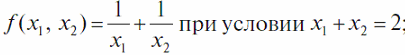 2Практическая работа Вариант 1. Решить задачу графическим методом на минимум и на максимум.Вариант 2. Решить задачу графическим методом на минимум и на максимум.Вариант 3. Решить задачу графическим методом.3Устный опрос1. Общая постановка задачи оптимизации. 2. Классификация задач оптимизации.3. Многомерная оптимизация.4. Линейное программирование. Наименование оценочного средства (контрольно-оценочного мероприятия)Критерии оцениванияШкалы оцениванияШкалы оцениванияНаименование оценочного средства (контрольно-оценочного мероприятия)Критерии оценивания100-балльная системаПятибалльная системаУстный опросОбучающийся, в процессе опроса продемонстрировал глубокие знания дисциплины, сущности проблемы, были даны логически последовательные, содержательные, полные, правильные и конкретные ответы на все вопросы. 5Устный опросОбучающийся, в процессе опроса продемонстрировал хорошие знания материала, были даны верные ответы, однако были допущены незначительные неточности.4Устный опросОбучающийся слабо ориентировался в материале, логика в ответе отсутствует, плохо владел понятийно-категориальным аппаратом, не раскрыл сути вопроса. Обучающийся не принимает активного участия в работе группы на практическом занятии, не проявляет стремление участвовать в опросе.3Устный опросОбучающиеся не принимает участие в работе группы, отказывается отвечать на вопросы преподавателя.2Лабораторная работаЛабораторная работа выполнена правильно и эффективным способом. Полученные результаты совпадают с контрольными данными. Отчет по работе оформлен грамотно и в соответствии с правилами оформления отчетов5Лабораторная работаЛабораторная работа выполнена правильно, но с незначительными замечаниями по структуре. Полученные результаты совпадают с контрольными данными. Отчет по работе оформлен грамотно, но с небольшими погрешностями4Лабораторная работаВ лабораторной работе допущены серьезные недочеты, которые могут приводить к неправильным результатам. Отчет оформлен с существенными погрешностями3Лабораторная работаВ лабораторной работе допущены существенные ошибки, не позволяющие получить результат. Отчет не представлен2Практическая работаОбучающийся демонстрирует грамотное решение всех задач, использование правильных методов решения при незначительных вычислительных погрешностях (арифметических ошибках); 5Практическая работаПродемонстрировано использование правильных методов при решении задач при наличии существенных ошибок в 1-2 из них; 4Практическая работаОбучающийся использует верные методы решения, но правильные ответы в большинстве случаев (в том числе из-за арифметических ошибок) отсутствуют;3Обучающимся использованы неверные методы решения, отсутствуют верные ответы.2Форма промежуточной аттестацииТиповые контрольные задания и иные материалыдля проведения промежуточной аттестации:Экзамен в письменной форме Экзаменационный билет №1Общая постановка задачи оптимизации. Классификация задач математической оптимизации.Задача размещения производства. Общий вид. Математическая модель.	Экзаменационный билет №2Классификация методов решения задач оптимизации.Метод Нелдера-Мида (деформируемого многогранника).Экзаменационный билет №3Метод золотого сечения. Свойства метода.Геометрическая интерпретация задачи ЛП.Форма промежуточной аттестацииКритерии оцениванияШкалы оцениванияШкалы оцениванияНаименование оценочного средстваКритерии оценивания100-балльная системаПятибалльная системаЭкзамен в письменной форма Обучающийся:демонстрирует знания отличающиеся глубиной и содержательностью, дает полный исчерпывающий ответ;свободно владеет научными понятиями, ведет диалог и вступает в научную дискуссию;способен к интеграции знаний по определенной теме, структурированию ответа, к анализу положений существующих теорий, научных школ, направлений;логично и доказательно раскрывает проблему;свободно выполняет практические задания повышенной сложности, предусмотренные программой, демонстрирует системную работу с основной и дополнительной литературой.Ответ не содержит фактических ошибок и характеризуется глубиной, полнотой, уверенностью суждений, иллюстрируется примерами, в том числе из собственной практики.5Экзамен в письменной форма Обучающийся:показывает достаточное знание учебного материала, но допускает несущественные фактические ошибки, которые способен исправить самостоятельно, благодаря наводящему вопросу;недостаточно раскрыта проблема по одному из вопросов;недостаточно логично построено изложение вопроса;успешно выполняет предусмотренные в программе практические задания средней сложности, активно работает с основной литературой,демонстрирует, в целом, системный подход к решению практических задач, к самостоятельному пополнению и обновлению знаний в ходе дальнейшей учебной работы и профессиональной деятельности. В ответе раскрыто, в основном, содержание вопроса, имеются неточности при ответе на дополнительные вопросы.4Экзамен в письменной форма Обучающийся:показывает знания фрагментарного характера, которые отличаются поверхностностью и малой содержательностью, допускает фактические грубые ошибки;не может обосновать закономерности и принципы, объяснить факты, нарушена логика изложения, отсутствует осмысленность представляемого материала, представления о межпредметных связях слабые;справляется с выполнением практических заданий, предусмотренных программой, знаком с основной литературой, рекомендованной программой, допускает погрешности и ошибки при теоретических ответах и в ходе практической работы.Содержание вопроса раскрыто слабо, имеются неточности при ответе на основные и дополнительные вопросы, ответ носит репродуктивный характер. Неуверенно, с большими затруднениями решает практические задачи или не справляется с ними самостоятельно.3Экзамен в письменной форма Обучающийся, обнаруживает существенные пробелы в знаниях основного учебного материала, допускает принципиальные ошибки в выполнении предусмотренных программой практических заданий. На большую часть дополнительных вопросов затрудняется дать ответ или не дает верных ответов.2Форма контроля100-балльная система Пятибалльная системаТекущий контроль:  - Устный опрос2 – 5- Лабораторные работы 2 – 5 - Практическая работа 2 – 5 Промежуточная аттестация ЭкзаменотличнохорошоудовлетворительнонеудовлетворительноИтого за семестр  ЭкзаменотличнохорошоудовлетворительнонеудовлетворительноНаименование учебных аудиторий, лабораторий, мастерских, библиотек, спортзалов, помещений для хранения и профилактического обслуживания учебного оборудования и т.п.Оснащенность учебных аудиторий, лабораторий, мастерских, библиотек, спортивных залов, помещений для хранения и профилактического обслуживания учебного оборудования и т.п.119071, г. Москва, Малый Калужский переулок, дом 1, строение 3, ауд.1445119071, г. Москва, Малый Калужский переулок, дом 1, строение 3, ауд.1445аудитории для проведения занятий лекционного типакомплект учебной мебели, технические средства обучения, служащие для представления учебной информации большой аудитории: компьютерная техника (ноутбук/компьютер);проектор;экран.аудитории для проведения практических занятий, выполнения лабораторных работ, занятий по практической подготовке, групповых и индивидуальных консультаций, текущего контроля и промежуточной аттестациикомплект учебной мебели, технические средства обучения, служащие для представления учебной информации большой аудитории: компьютерная техника (ноутбук/компьютер);проектор;экран;119071, г. Москва, улица Малая Калужская, дом 1 119071, г. Москва, улица Малая Калужская, дом 1 Помещения для самостоятельной работы обучающихсяОснащенность помещений для самостоятельной работы обучающихсячитальный зал библиотекикомпьютерная техника;
подключение к сети «Интернет»Необходимое оборудованиеПараметрыТехнические требованияПерсональный компьютер/ ноутбук/планшет,камера,микрофон, динамики, доступ в сеть ИнтернетВеб-браузерВерсия программного обеспечения не ниже: Chrome 72, Opera 59, Firefox 66, Edge 79, Яндекс. Браузер 19.3Персональный компьютер/ ноутбук/планшет,камера,микрофон, динамики, доступ в сеть ИнтернетОперационная системаВерсия программного обеспечения не ниже: Windows 7, macOS 10.12 «Sierra», LinuxПерсональный компьютер/ ноутбук/планшет,камера,микрофон, динамики, доступ в сеть ИнтернетВеб-камера640х480, 15 кадров/сПерсональный компьютер/ ноутбук/планшет,камера,микрофон, динамики, доступ в сеть ИнтернетМикрофонлюбойПерсональный компьютер/ ноутбук/планшет,камера,микрофон, динамики, доступ в сеть ИнтернетДинамики (колонки или наушники)любыеПерсональный компьютер/ ноутбук/планшет,камера,микрофон, динамики, доступ в сеть ИнтернетСеть (интернет)Постоянная скорость не менее 192 кБит/с№ п/пАвтор(ы)Наименование изданияВид издания (учебник, УП, МП и др.)ИздательствоГодизданияАдрес сайта ЭБСили электронного ресурса Количество экземпляров в библиотеке Университета10.1 Основная литература, в том числе электронные издания10.1 Основная литература, в том числе электронные издания10.1 Основная литература, в том числе электронные издания10.1 Основная литература, в том числе электронные издания10.1 Основная литература, в том числе электронные издания10.1 Основная литература, в том числе электронные издания10.1 Основная литература, в том числе электронные издания10.1 Основная литература, в том числе электронные издания1Аттетков А. В.Методы оптимизацииУчебное пособиеМосква: РИОР: ИНФРА-М2021https://znanium.com/catalog/product/1497867Текст электронный В подписке Znanium2Струченков В.И.Дискретная оптимизация. Модели, методы, алгоритмы решения прикладных задачПрактическое пособиеМ.: СОЛОН-Пресс2020https://znanium.com/catalog/product/1858772 Текст электронный В подписке Znanium3Струченков В.И. Прикладные задачи оптимизации. Модели, методы, алгоритмы Практическое пособиеМосква: СОЛОН-ПРЕСС2020https://znanium.com/catalog/product/1858791Текст электронный В подписке Znanium10.2. Дополнительная литература, в том числе электронные издания10.2. Дополнительная литература, в том числе электронные издания10.2. Дополнительная литература, в том числе электронные издания10.2. Дополнительная литература, в том числе электронные издания10.2. Дополнительная литература, в том числе электронные издания10.2. Дополнительная литература, в том числе электронные издания10.2. Дополнительная литература, в том числе электронные издания10.2. Дополнительная литература, в том числе электронные издания1Бабенышев С. В. Методы оптимизацииУчебное пособиеЖелезногорск:ФГБОУ ВО СПСА ГПС МЧС России2019https://znanium.com/catalog/product/1082159Текст электронный В подписке Znanium2Сдвижков О.А. Практикум по методам оптимизации Учебное пособиеНИЦ ИНФРА-М2016http://znanium.com/catalog/product/520828Текст электронный В подписке Znanium3Пантелеев А. В.Методы оптимизации. Практический курс Учебное пособиеМосква : Логос2020https://znanium.com/catalog/product/1212440Текст электронный В подписке Znanium10.3. Методологические материалы (указания, рекомендации по освоению дисциплины авторов РГУ им. А.Н. Косыгина)10.3. Методологические материалы (указания, рекомендации по освоению дисциплины авторов РГУ им. А.Н. Косыгина)10.3. Методологические материалы (указания, рекомендации по освоению дисциплины авторов РГУ им. А.Н. Косыгина)10.3. Методологические материалы (указания, рекомендации по освоению дисциплины авторов РГУ им. А.Н. Косыгина)10.3. Методологические материалы (указания, рекомендации по освоению дисциплины авторов РГУ им. А.Н. Косыгина)10.3. Методологические материалы (указания, рекомендации по освоению дисциплины авторов РГУ им. А.Н. Косыгина)10.3. Методологические материалы (указания, рекомендации по освоению дисциплины авторов РГУ им. А.Н. Косыгина)10.3. Методологические материалы (указания, рекомендации по освоению дисциплины авторов РГУ им. А.Н. Косыгина)1Гинзбург Л.ИМетоды одномерной безусловной оптимизацииМетодическое пособиеМ.: ИИЦ МГУДТ2012http://www.znanium.com/catalog/product/4648415№ ппЭлектронные учебные издания, электронные образовательные ресурсыЭБС «Лань» http://www.e.lanbook.com/«Znanium.com» научно-издательского центра «Инфра-М»http://znanium.com/ Электронные издания «РГУ им. А.Н. Косыгина» на платформе ЭБС «Znanium.com» http://znanium.com/Электронное издательство «ЮРАЙТ» https://urait.ru/ЭБС научно-издательского цента «Аспект Пресс» http://www.aspectpress.ru/Профессиональные базы данных, информационные справочные системыНаучная электронная библиотека https://elibrary.ru/ Научная философская энциклопедия https://terme.ru/ Российская государственная библиотека https://www.rsl.ru/ Федеральная служба государственной статистики https://www.gks.ru/№п/пПрограммное обеспечениеРеквизиты подтверждающего документа/ Свободно распространяемоеWindows 10 Pro, MS Office 2019 контракт № 18-ЭА-44-19 от 20.05.2019№ ппгод обновления РПДхарактер изменений/обновлений с указанием разделаномер протокола и дата заседания кафедры